金山WPS 2020校招直面专场-人工智能&研发方向开放专场城市：广州、成都、武汉、长沙广州专场时间：10月29日10点面试等候地点：华工大学城B7楼1楼大厅面试报名方式：qq群785278821专场面试岗位：C++客户端开发工程师、算法工程师-NLP、算法工程师-CV金山软件公司概况金山软件是中国最知名的软件企业之一，中国领先的应用软件和互联网服务提供商。二十多年来，金山软件秉承独立、进取、爱国、诚信、负责任的民族精神，依靠自身深厚的技术优势、先进的服务理念和真诚的行为方式，在办公软件、互联网安全、数字娱乐等领域确立了行业领先的地位。2007年10月9日，金山软件在香港主板成功上市（股份编号：03888.HK）。目前，金山软件研发和运营中心遍及珠海、北京、成都、大连等地，并在日本成立了合资公司。金山软件旗下有WPS Office、金山词霸、金山毒霸、剑侠情缘、封神榜等众多知名产品。做世界一流的软件公司，是所有金山人永远不变的梦想！金山办公软件（KSO）概况金山办公软件为金山软件集团子公司，主要研发并运营WPS系列办公软件。WPS是我国自主知识产权的民族软件代表，自1988年诞生以来，WPSOffice产品不断变革、创新、拓展，现已在诸多行业和领域超越了同类产品，成为国内办公软件的首选。WPS Office是中国政府应用最广泛的办公软件之一，在国家新闻出版总署、外交部、工业与信息化部、科技部等70多家部委、办、局级中央政府单位中被广泛采购和应用，在国内所有省级政府办公软件的采购中，WPS Office占据总采购量近三分之二的市场份额，居国内、外办公软件厂商采购首位。WPS Office在企业中应用也极其广泛，如中国工商银行、中国石油天然气集团公司、国家电网公司、鞍钢集团公司、中国核工业集团公司等，目前已实现在金融、电力、钢铁、能源等国家重点和骨干行业中全面领跑的局面。WPS移动版通过Google Play平台，已覆盖的50多个国家和地区，WPS for Android在应用排行榜上领先于其他竞争对手，居同类应用之首。金山办公软件将继续努力完善移动办公功能，不断贴合用户需求，并围绕信息的产生、协同和分享在各个环节研发相应的产品和服务，力求给用户提供最佳的办公体验。WPS+一站式云办公企业版已逐渐进入各企业，集合个人云、企业云和稻壳云的资源云平台，为个人用户和企业用户提供高效便捷的办公协同软件和服务。金山词霸、WPS日历、稻壳搜搜、金山PDF阅读器、写得等产品也得到越来越多用户的喜爱、认可和支持。现在，金山办公软件的研发团队广泛分布于珠海、北京、广州三地，同时，公司还在美国设立办事处，致力为中国用户和海外用户提供最优秀的软件产品服务。具体详情，请浏览公司网页：www.wps.cn 金山WPS招聘（微信号joinwps）  更多详情请关注扫码关注~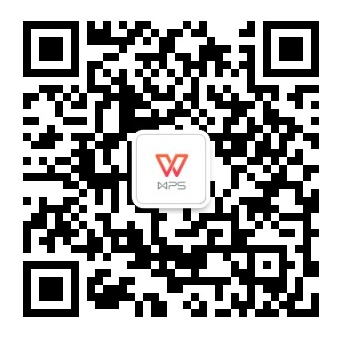 C++客户端开发工程师工作地点：珠海工作职责： 参与WPS Office系列产品线客户端的相关开发。任职资格： 1、精通C++，理解面向对象思想，熟练使用标准库； 2、熟悉常用数据结构与算法。算法工程师-NLP方向工作地点：武汉、珠海工作职责：参与金山公司广告、推荐、搜索、智能写作等平台的开发和实现，研究前沿算法，并将最新的研究成果产品化；任职资格:1.计算机、机器学习等相关专业研究生以上学历；2.具有扎实的数据结构、算法、机器学习、数据挖掘和NLP理论技术基础，熟悉搜索、推荐算法、深度学习等前沿知识，能够结合业务提出创新性的解决方案；3.熟练掌握Python、Java、C++等其中一门编程语言；4.熟练掌握Tensorflow,Pytorch,Theano, Caffe等其中一种开发框架；5.熟悉CNN、RNN及各种网络结构或语言模型，有在NLP领域实践经验者优先；6.具有Hadoop、Hive、Spark、Elasticsearch等大数据、搜索平台使用、开发经验优先。算法工程师-CV方向工作地点：珠海工作职责：负责金山人工智能项目相关内容目标分类，检测，跟踪算法设计；任职资格：1.计算机或相关专业，硕士以上学历；2.熟悉图像处理相关算法，掌握CNN、LSTM等深度学习常见算法；3.掌握C、C++和Python，有较强编程能力和优化能力。